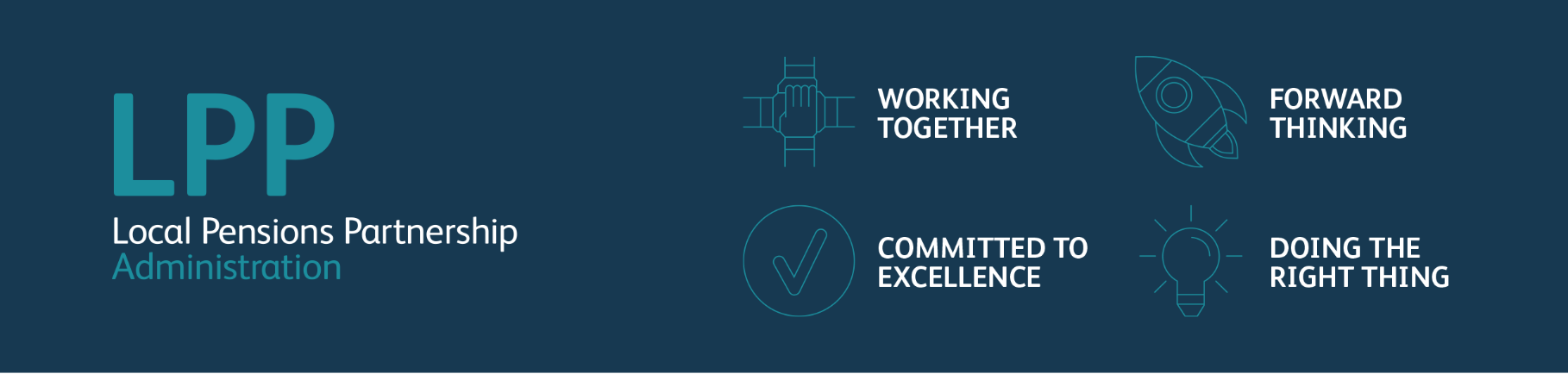 LPPA Engagement, Marketing & Communications Team Report	Sept 21Section 1Engagement Activities Q2 2021/22 (July 21 to September 21)Section 2Planned Activity Q3 2021/2022 - LCPF Employer Activities (October to December)This report provides an overview of activities undertaken by the LPPA Engagement, Marketing & Communications Team in the period July to September 2021 (to date), and some of the activities the team will undertaking with employers in the next 3 months.Note this update doesn’t include activities relating to project PACE, as these will be communicated separately.Chris DawsonHead of Engagement, Marketing & Communications (LPPA)LPPA Engagement, Marketing & Communications Team Report1	Engagement Activities Q2 2021/22 (July 21 to September 21)1.1	Employer Visits and Training	Summary of data table above:14 July 21, Employer Scheme Leaver Essentials Training - attended by 19 LCPF employers (35 attendees)27 July 21, Absence and APP Training - attended by 10 LCPF employers (20 attendees)3 August 21, Employer My Pension Online Awareness - attended by 27 LCPF employers (91 attendees)Employer Visits are aimed at covering several Employer processes, and to provide support to improve overall performance (Employers identified as requiring support in the LCPF Employer Performance report). More recently, this includes discussions on improving the number of on-time retirement notifications (provided to LPPA at least 30 days before the members retirement date)1.4	Member Newsletters (Active)The Active newsletter for LCPF Members was issued in Q2 (as well as uploading the newsletter to their online pension account, it was also issued by email to any contactable members). Example spreads can be viewed in the appendix in this report.The newsletter adopted a less formal, more informative ‘magazine-style’ format to increase LCPF member engagementThe newsletter included a bespoke LCPF spread (from Sean Greene as the new Head of Fund)The email was issued using a direct link to newsletter (no need to log in via My Pension Online)Engagement to date has been good (c.50% email open rates)      Member CommunicationsMember Scheme Essentials (online sessions)These two-hour online sessions are aimed at Members to help improve their knowledge of their LGPS pension, whether they have recently joined the Scheme, or are approaching retirement. There have been 3 sessions in Q2. These are run monthly.Member Retirement Essentials (online sessions)These two-hour online sessions are aimed at Members who are reaching retirement age (age 55 and over) to help improve their knowledge of the retirement process and claiming their LGPS pension. There have been 3 sessions so far in Q2. These are run monthly.Both the Member Scheme Essentials and the Member Retirement Essentials are being delivered online by the Engagement team.      ABS activity Email notifications were issued to LCPF members, to confirm that their ABS was available to view (for any not registered with My Pension Online, an activation key was also issued to enable them to access their online account). In addition, paper copies were provided to any members who had requested them. This was all completed by the statutory deadline (end of August).1.7       Ongoing Website Development	The following improvements were made to the LPPA website in Q2:Employer and Member Contact Forms	Improvements to our contact forms including:Auto-copy of a submitted Employer contact form (as an audit trail of the enquiry, that the employer can refer to in future correspondence with LPPA)Employers can also use the form to upload multiple  documents, of a larger file sizeAdditional LPPA video animations:Getting to Know LPPA – this video has been developed to explain who we are and what we do. It will be used generally on the website, and specifically as part of the ‘Welcome’ process that we are looking to enhance. The video can be viewed by clicking the following image: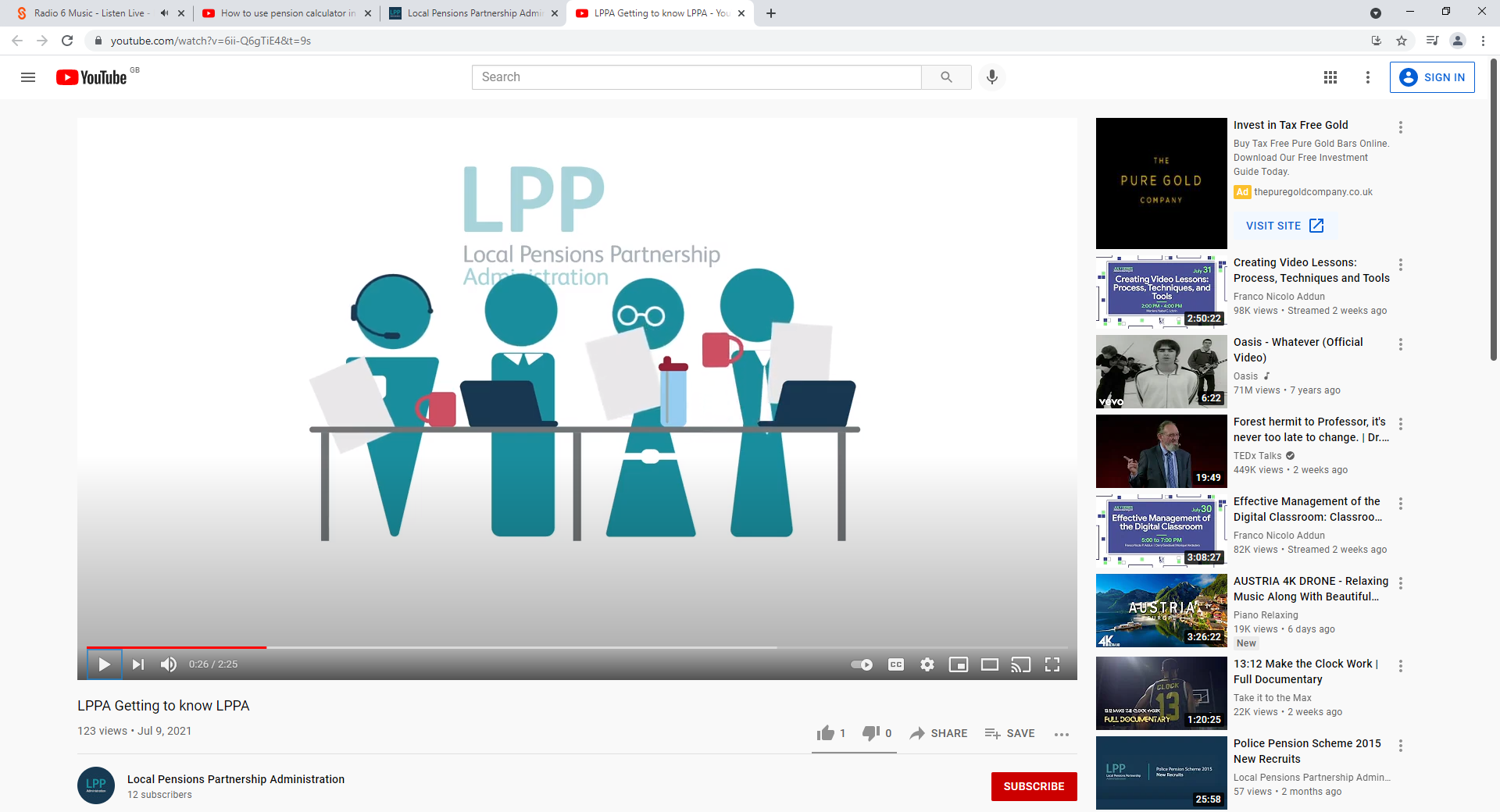 How to use the online pension calculator (3 easy steps) – the pension benefits calculator is a function in My Pension Online and is used by members who are looking to run pension estimates online (rather than call the Helpdesk). It receives a large number of interactions, and it was felt that a video guide will assist members further. The video can be viewed by clicking the following image: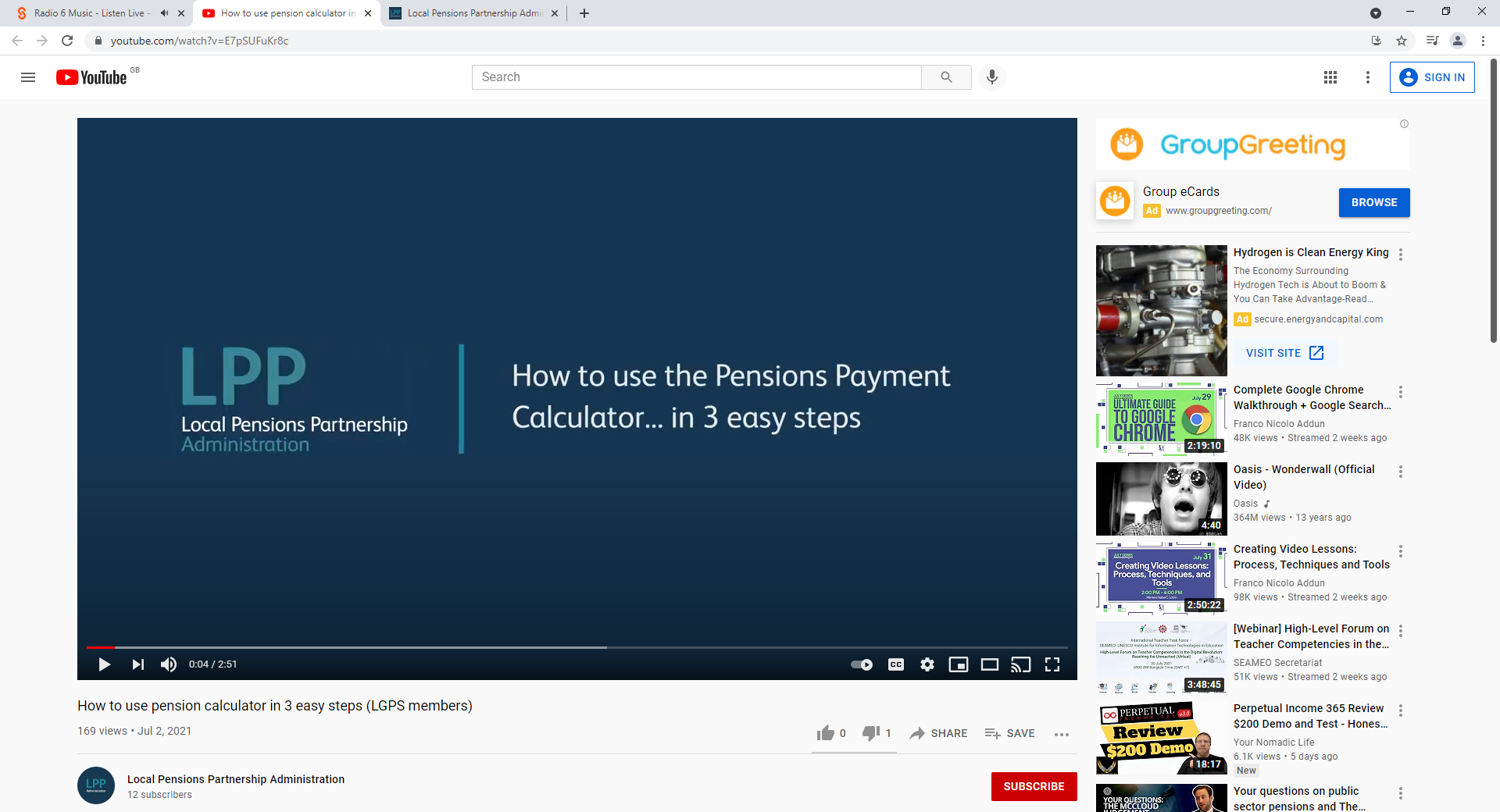 	Planned Activity Q3 2021/2022 - LCPF Employer Activities (October to December) Employer visits are being carried out with employers who are providing a significant number of retirement notifications, less than 30 days notice from the members retirement date. The aim of these sessions is to support the employer in providing as much notice as possible, minimising the risk of late payment to the member. This topic will also be covered in the BAU training sessions which are planned for Q3 (listed above)Individual support meetings for LCPF employers for the next 3 months are currently being discussed and arranged, details will be provided in the next report.APPENDIXActive Member Newsletter 2021(note. The LCPF version included the logo alongside LPPA on the front cover) 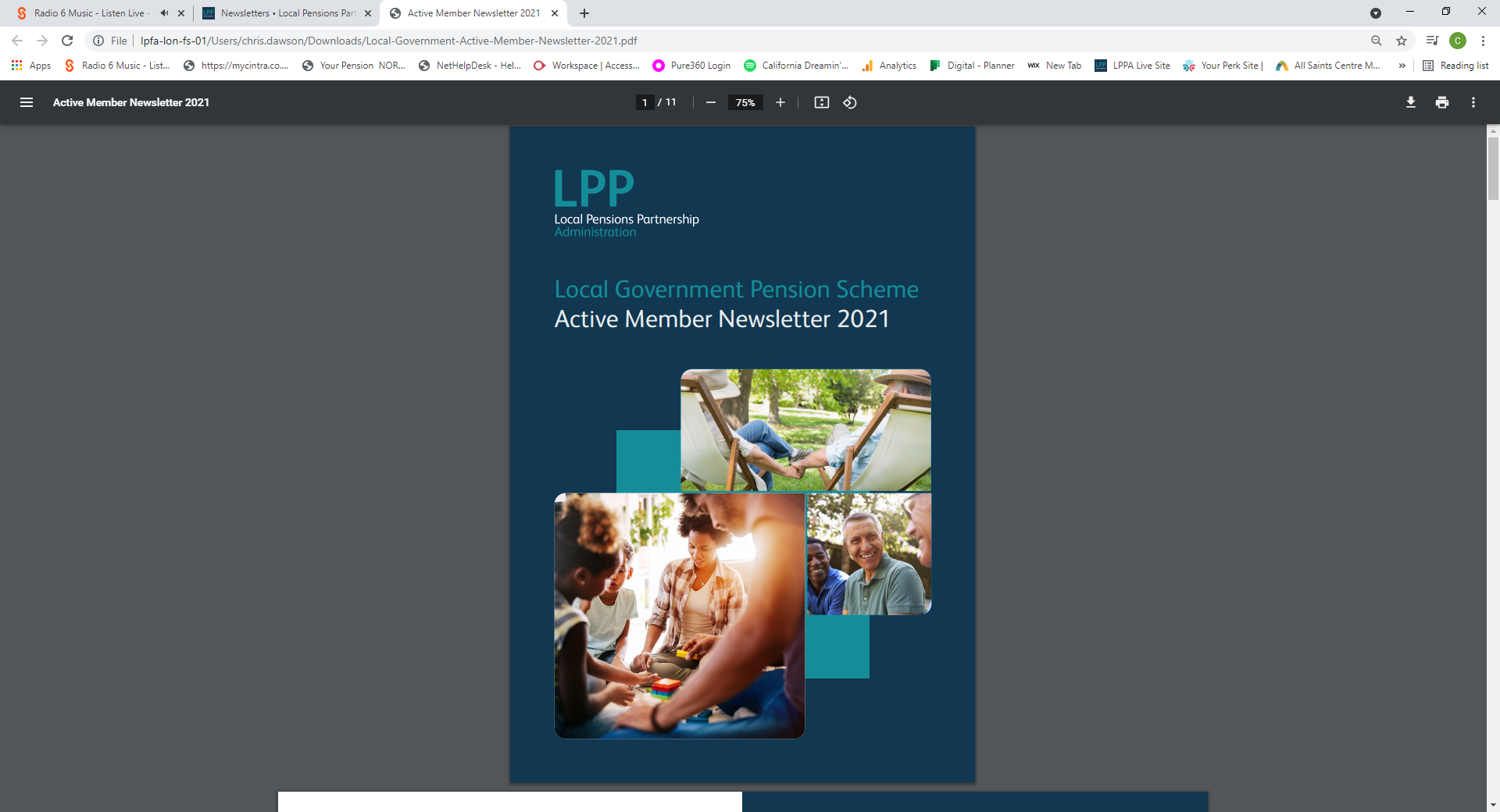 Front cover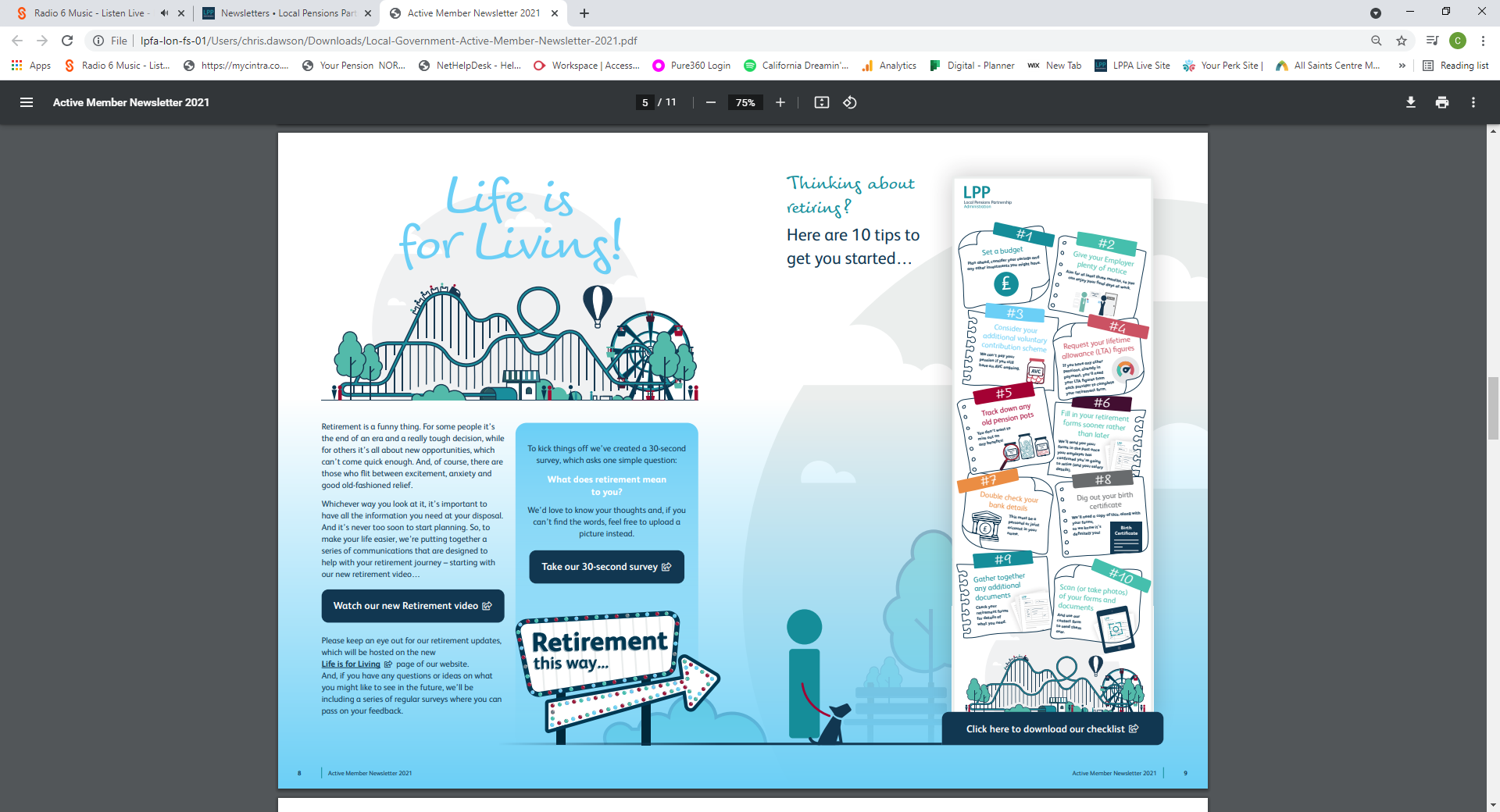 Example inside spreadDateEmployer NameSubjectNumbers attended09/07/2021Lancaster UniversityEmployer Visit414/07/2021ATC TrustEmployer Scheme Leaver Essentials Training114/07/2021Blackpool Transport Services LTDEmployer Scheme Leaver Essentials Training114/07/2021Community Council of Lancashire - Community Futures Employer Scheme Leaver Essentials Training114/07/2021UCLANEmployer Scheme Leaver Essentials Training414/07/2021Lancaster City CouncilEmployer Scheme Leaver Essentials Training314/07/2021Norbreck Primary AcademyEmployer Scheme Leaver Essentials Training114/07/2021Burnley CollegeEmployer Scheme Leaver Essentials Training214/07/2021Lancashire County Council Employer Scheme Leaver Essentials Training414/07/2021ENGIE Services LimitedEmployer Scheme Leaver Essentials Training114/07/2021Andron Contract Services LimitedEmployer Scheme Leaver Essentials Training114/07/2021Lancaster & Morecambe CollegeEmployer Scheme Leaver Essentials Training214/07/2021West Lancs CouncilEmployer Scheme Leaver Essentials Training114/07/2021Maharishi School Trust LtdEmployer Scheme Leaver Essentials Training114/07/2021Moor Park High School and Sixth FormEmployer Scheme Leaver Essentials Training114/07/2021Star AcademiesEmployer Scheme Leaver Essentials Training114/07/2021FCC Environment UK LtdEmployer Scheme Leaver Essentials Training114/07/2021Blackburn with Darwen Borough CouncilEmployer Scheme Leaver Essentials Training714/07/2021Arch Bishop Temple SchoolEmployer Scheme Leaver Essentials Training114/07/2021The Bay Learning TrustEmployer Scheme Leaver Essentials Training126/07/2021Blackpool & Fylde CollegeEmployer Visit127/07/2021Wigan CouncilAbsence & APP Training127/07/2021Archbishop Temple SchoolAbsence & APP Training127/07/2021MHA Moore and SmalleyAbsence & APP Training127/07/2021University of CumbriaAbsence & APP Training127/07/2021Hyndburn Borough CouncilAbsence & APP Training127/07/2021Lancashire County CouncilAbsence & APP Training427/07/2021Preston City CouncilAbsence & APP Training227/07/2021Preston's CollegeAbsence & APP Training127/07/2021Blackburn with Darwen Borough CouncilAbsence & APP Training327/07/2021Edge Hill UniversityAbsence & APP Training503/08/2021Wigan CouncilEmployer My Pension Online Awareness103/08/2021West Lancs Borough CouncilEmployer My Pension Online Awareness103/08/2021University of Central LancashireEmployer My Pension Online Awareness3Together HousingEmployer My Pension Online Awareness103/08/202103/08/2021The Pennine TrustEmployer My Pension Online Awareness103/08/2021Star AcademiesEmployer My Pension Online Awareness103/08/2021St Marys Academy Blackpool - Blackpool Council Employer My Pension Online Awareness603/08/2021Blackburn with Darwen Borough CouncilEmployer My Pension Online Awareness2703/08/2021Blackpool Coastal HousingEmployer My Pension Online Awareness203/08/2021Blackpool CouncilEmployer My Pension Online Awareness203/08/2021Blackpool & The Fylde CollegeEmployer My Pension Online Awareness103/08/2021Edge Hill UniversityEmployer My Pension Online Awareness403/08/2021Fylde Coast Academy TrustEmployer My Pension Online Awareness203/08/2021Hyndburn Borough CouncilEmployer My Pension Online Awareness2003/08/2021Lancashire County CouncilEmployer My Pension Online Awareness303/08/2021Lancaster & Morecambe CollegeEmployer My Pension Online Awareness203/08/2021Lancaster City CouncilEmployer My Pension Online Awareness103/08/2021LiberataEmployer My Pension Online Awareness103/08/2021Myerscough CollegeEmployer My Pension Online Awareness103/08/2021Norbreck Primary AcademyEmployer My Pension Online Awareness103/08/2021Pendle Leisure StreetEmployer My Pension Online Awareness103/08/2021Preston City CouncilEmployer My Pension Online Awareness103/08/2021Preston Manor CollegeEmployer My Pension Online Awareness103/08/2021Preston's CollegeEmployer My Pension Online Awareness1Employer My Pension Online Awareness03/08/2021Progress Housing AssociationEmployer My Pension Online Awareness303/08/2021Ribble Valley Borough CouncilEmployer My Pension Online awareness103/08/2021Safenet Domestic AbuseEmployer My Pension Online Awareness111/08/2021Ribble Valley Borough CouncilIll Health Awareness111/08/2021Pendle Leisure TrustIll Health Awareness116/08/20211The Pennine TrustEmployer Visit24/08/2021SercoEmployer Visit106/09/2021Roseacre Primary AcademyEmployer Visit108/09/2021Kirkham GrammarEmployer Visit110/09/2021Preston CollegeEmployer Visit114/09/2021Blackpool & Fylde CollegeEmployer visit421/09/2021Ribble Valley Borough CouncilEmployer Visit123/09/2021Cardinal Newman CollegeEmployer Visit(planned)24/09/2021Runshaw CollegeEmployer Visit(planned)DateSubjectNumbers of LCPF members attending13/07/2021Retirement Essentials2428/07/2021Scheme Essentials1819/08/2021Retirement Essentials4626/08/2021Scheme Essentials1515/09/2021Scheme Essentials10216/09/2021Retirement Essentials30DateEmployer NameSubject19/10/2021LCPF – multiple employersEmployer Scheme Leaver Essentials Training10/11/2021LCPF – multiple employersEmployer Ill Health Awareness Training07/12/2021LCPF – multiple employersEmployer Scheme Leaver Essentials Training